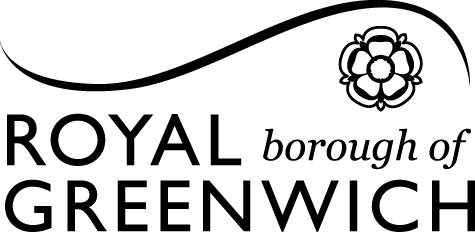 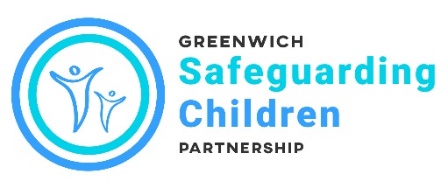 Inter-Agency Referral Form for Early Help or Children Social Care ServicesThis form is to be used to make a referral about a child or young person for either Early Help or Children Social Care Services.  Before contacting the Multi Agency Safeguarding Hub (MASH) you need to consider whether the child or young person's needs can be met by services from within your own agency, referring to a specific service, or by other professionals already involved with the family Is the child at immediate risk of serious harm or injury?  If so call 999 and ask for police If you have an urgent safeguarding concern, please contact us by telephone (020 8921 3172) immediately, do not wait to send the form.   All telephone referrals should be followed up in writing within 24 hours by completion of this form.CONSENT: Agencies who are making enquiries and/or making referrals about child(ren) should inform the parents/carers or those with parental responsibility that they are making a referral to Children Services, unless to do so would mean that the child or young person is at greater riskHave you sought consent for this referral from the parent or carer with parental responsibility?Referring agency details:Have you discussed this with your agency safeguarding lead?                    Yes    No    (this should not delay a referral being made)Child(ren)’s / Young Person’s detailsChild(ren)’s / Young Person’s main carers / significant othersAddress(es)Does the child / young person / parent(s) / carer have an            Yes    No    Not known         additional need or disability If yes, is it a long-term need/disability (please indicate)                      Yes    No    Does the child / young person / parent / carer have a special educational need       Yes    No    Does the child/young person have an Education and Health Care Plan (EHCP)       Yes    No    What are your worries regarding this child / familyRisksWhat is working well for this child / family?Parent’s / child(ren)’s / young person’s viewsWhat involvement have you and any other agencies had in the support and protection of this child/family? Please list names and contact details where possible (YOS, CAMHS, Health Visitor, education settings, other local authority etc).  What do you want to be different for this child / young person / family?Please email this form securely to MASHDuty Team:  020 8921 3172 Consultation line for professionals: 020 8921 2267Out of hours: 020 8854 8888 Email: 	MASH-referrals@royalgreenwich.gov.uk (please only send information to this email address using a secure email system, e.g. Egress)  MASH-referrals@royalgreenwich.gov.uk.cjsm.netRoyal Borough of Greenwich MASH Team, 1st Floor, The Woolwich Centre, 35 Wellington Street, London SE18 6HQTo help you to determine levels of need when making your own assessment, please refer to the threshold document www.proceduresonline.com/greenwich/cs/p_threshold.html?zoom_highlight=thresholdIf YES please name the person who has provided consentIf YES please name the person who has provided consentIf NO please explain whyName of ReferrerJob TitleAgency:	Address:Tel/Mobile:	Email:Date:Name of Lead:Email / Phone:Last NameFirst NameDOB/EDDGenderEthnicityEarly Years / Educational Setting / UPNLast NameFirst NameDOBGenderRelationship to childTel/EmailParental ResponsibilityYes/NoGP / SurgeryAddress / TelNHS No (if known)Languages spokenIs an Interpreter required?Family Immigration StatusDetails of need/disability (if applicable)Please tell us your opinion of the level of risk to the child and detail explicitly your reasoning for this Low    Medium    High